UNIVERSIDADE FEDERAL DO OESTE DO PARÁ COMISSÃO PERMANENTE DE PROCESSOS SELETIVOS- CPPS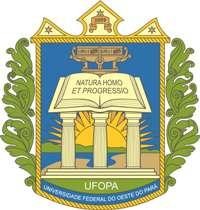 PRÓ- REITORIA DE ENSINO DE GRADUAÇÃO- PROENPROCESSO SELETIVO REGULAR UNIFICADO DE 2021DECLARAÇÃO DE NÃO VINCULO COM OUTRA INSTITUIÇÃO PÚBLICA DE ENSINOEu,		, portador(a) do RG n.º	e do CPF n.º	, declaro ter conhecimento de que a Lei nº 12.089, de 11 de novembro de 2009, proíbe a uma mesma pessoa ocupar, simultaneamente, duas vagas no mesmo curso ou em cursos diferentes em uma ou mais instituições públicas de ensino superior brasileiras.Assim, para que meu vínculo acadêmico ao curso para o qual fui classificado(a) no Processo Seletivo Regular Unificado da Ufopa de 2021 seja efetivado, declaro que não ocupo vaga em quaisquer outros cursos de graduação desta ou de outra instituição pública de ensino superior brasileira, assim como não sou beneficiário, em Instituição Privada de Ensino Superior, do Programa Universidade Para Todos (Prouni).Declaro, mais, estar ciente de que devo comunicar a Diretoria de Registro Acadêmico da UFOPA qualquer alteração que venha a ocorrer na condição ora declarada, enquanto durar o vínculo acadêmico com a Universidade Federal do Oeste do Pará. 	- PA,	de	de 2021.Assinatura do(a) Candidato(a)